Publicado en Madrid el 07/07/2020 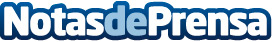 Las piscinas de natación a contracorriente para luchar contra la obesidad infantil, por Piscinas LaraLa salud es uno de los aspectos más importantes en la vida y sin la actividad física, es difícil mantener unos hábitos de vida saludables. Según Piscinas Lara, la natación podría ser esa actividad física que luche contra la obesidad y los factores de riesgo cardiovascularDatos de contacto:Piscinas Lara+34 913 071 933Nota de prensa publicada en: https://www.notasdeprensa.es/las-piscinas-de-natacion-a-contracorriente Categorias: Nacional Sociedad Infantil Entretenimiento Otros deportes Ocio para niños Natación http://www.notasdeprensa.es